ВНЕУРОЧНОЕ ЗАНЯТИЕ«Разговоры о важном»
на тему:«День музыки»17 октября 2022 года в МБОУ СОШ №3 прошло внеурочное мероприятие в рамках проекта Министерства просвещения Российской Федерации «Разговор о важном» на тему: «День музыки».Занятие внеурочной программы «Разговоры о важном» началось с исполнения Государственного гимна России и гимна Республики Адыгея и подъема Государственного флага России и флага Республики Адыгея. 17 октября состоялось очередное занятие в рамках федерального проекта «Разговоры о важном». Общая тема занятий - День музыки.Ученики 1-2 классов научатся видеть музыку. Занятие «Я хочу увидеть музыку» будет очень необычным!Ученики 3-4 классов будут беседовать по теме «Я хочу услышать Музыку» и выразят свое мнение о произведениях русских и зарубежных композиторов.Ученики 5-11 классов ответят на вопрос: «Что мы музыкой зовем?», погрузятся в мир музыки, поразмышляют, почему разные люди любят разную музыку, и можно ли выразить музыку с помощью цвета.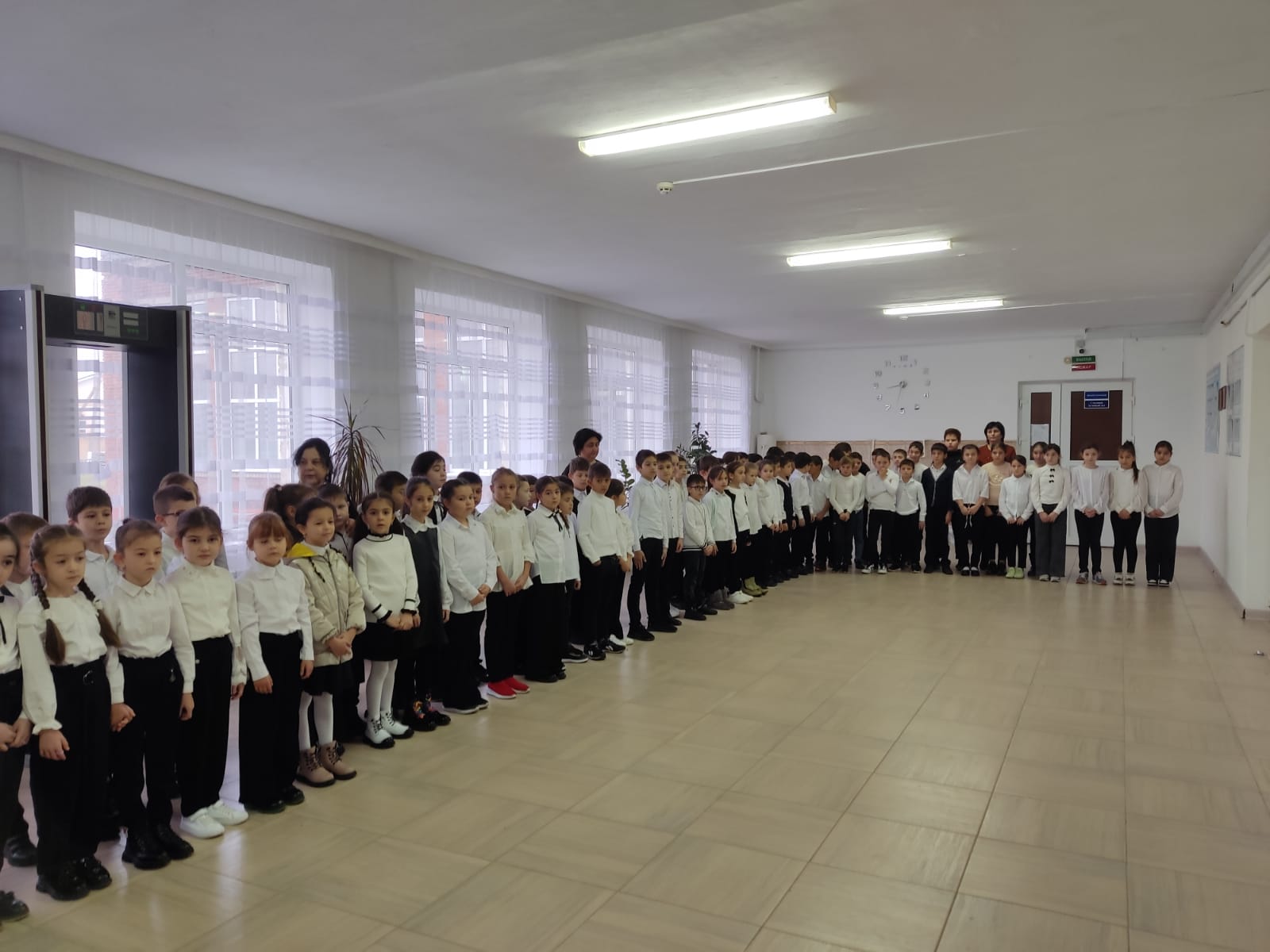 